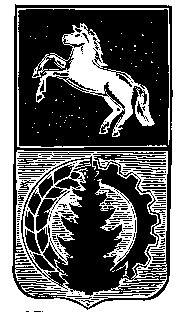 КОНТРОЛЬНО–СЧЁТНЫЙ ОРГАНДУМЫ  АСИНОВСКОГО  РАЙОНАРАСПОРЯЖЕНИЕот    15.05.2015                                                                                                                       №  19 Об утверждении Стандарта планирования работыКонтрольно-счётного органаДумы Асиновского районаВ соответствии с Федеральным законом от 07.02.2011 № 6-ФЗ «Об общих принципах организации и деятельности контрольно-счетных органов субъектов Российской Федерации и муниципальных образований»:Утвердить Стандарт планирования работы Контрольно-счётного органа Думы Асиновского района согласно Приложению 1.Разместить настоящее распоряжение на официальном сайте Муниципального образования «Асиновский район».Настоящее распоряжение вступает в силу с момента подписания. Контроль за исполнением настоящего распоряжения оставляю за собой.Председатель Контрольно-счётного органаДумы Асиновского района                                                                                        Г.И. Никонова Приложение 1К распоряжениюКонтрольно-счётного органаДумы Асиновского районаот ________________ № ____Стандарт планирования   работыКонтрольно-счётного органа Думы Асиновского района1. Общие положения1.1. Стандарт внешнего финансового контроля «Планирование работы Контрольно-счетного органа Думы Асиновского района» (далее – Стандарт) подготовлен в соответствии с Федеральным законом от 07.02.2011 № 6-ФЗ «Об общих принципах организации и деятельности контрольно-счетных органов субъектов Российской Федерации и муниципальных образований», Уставом Асиновского района, Положением о Контрольно-счетном органе Думы Асиновского района, утвержденным решением Думы Асиновского района от 16.12.2011 № 104. 1.2. При разработке настоящего Стандарта использован Стандарт Счетной палаты Российской Федерации СОД 12 «Планирование работы Счетной палаты Российской Федерации», утвержденный  Коллегией Счетной палаты Российской Федерации (протокол от 22.07.. № 39К (806)).1.3. Целью Стандарта является установление принципов, правил и процедур планирования работы Контрольно-счетного органа Думы Асиновского района (далее КСО) для обеспечения эффективной организации  осуществления полномочий.1.4. Задачами настоящего Стандарта являются:- определение видов плановых документов;- установление порядка формирования и утверждения плана работы КСО;- определение требований к форме, структуре и содержанию плана работы КСО;- установление порядка корректировки и контроля исполнения плана работы КСО.1.5. Планирование осуществляется с учетом направлений деятельности КСО.1.6. Основные термины:Программно-целевой метод планирования заключается в формировании и закреплении в плане работы КСО стратегических задач, приоритетных направлений и тематики контрольной, экспертно-аналитической, информационной и иных видов деятельности. Нормативный метод планирования заключается в разработке и использовании критериев, определяющих выбор предмета, объектов и сроков проведения контрольных и экспертно-аналитических мероприятий, а также нормативов, определяющих финансовые, материальные и трудовые затраты на их проведение, системную периодичность, специфику проверки отдельных объектов и других факторов.2. Цели и задачи планирования2.1. Целью планирования является обеспечение эффективности и производительности работы КСО.2.2. Задачами планирования являются:- определение приоритетных направлений деятельности КСО;- обеспечение контроля по всем видам и направлениям деятельности КСО;- оптимальное распределение трудовых ресурсов;- установление оптимальных сроков осуществления мероприятий.2.3. Планирование должно основываться на системном подходе в соответствии со следующими принципами:- сочетания  перспективного и текущего планирования;- непрерывности планирования;- комплексности планирования (по всем видам и направлениям деятельности контрольно-счетного органа);- распределения контрольных мероприятий по главным администраторам бюджетных средств;- рациональности распределения трудовых, финансовых, материальных и иных ресурсов, направляемых на обеспечение выполнения задач и функций КСО;- периодичности проведения мероприятий на объектах контроля; - координации планов работы КСО с планами работы правоохранительных и других органов финансового контроля (далее – контрольных органов). 2.4. Планирование должно обеспечивать эффективность использования бюджетных средств, выделяемых КСО, а также эффективность использования трудовых, материальных, информационных и иных ресурсов.2.5. При планировании могут использоваться программно-целевой и нормативный метод планирования либо сочетания отдельных их элементов.3. План работы Контрольно-счетного органа Думы Асиновского района3.1. В КСО формируется и утверждается план работы Контрольно-счетного органа Думы Асиновского района на год (далее – годовой план);3.2. План работы КСО формируется исходя из необходимости обеспечения всех полномочий КСО, предусмотренных действующим законодательством, всестороннего системного контроля исполнения бюджета Асиновского района, целевых бюджетных фондов и управления муниципальным имуществом.3.3. Годовой план определяет перечень контрольных, экспертно-аналитических и иных мероприятий, планируемых к проведению в очередном году. Указанный план утверждается председателем Контрольно-счетного органа Думы Асиновского района.4. Формирование и утверждение плана работы                  4.1. План работы КСО подлежит утверждению до начала планируемого периода.4.2. Формирование годового плана работы включает осуществление следующих действий: - подготовку предложений в проект годового плана;- составление проекта годового плана;- рассмотрение проекта годового плана и его утверждение.4.2.1.	Планирование деятельности КСО осуществляется с учётом результатов контрольных и экспертно-аналитических мероприятий, а так же на основании поручений Думы Асиновского района, предложений и запросов Главы Асиновского района, поручений законодательных (представительных) органов иного уровня, предложений и запросов высших исполнительных органов государственной власти субъектов Российской Федерации (руководителей высших исполнительных органов государственной власти субъектов Российской Федерации).4.2.2.	Обязательному включению в план работы КСО подлежат поручения Думы Асиновского района,  предложения и запросы главы Асиновского района, поручения законодательных (представительных) органов иного уровня, предложения и запросы высших исполнительных органов государственной власти субъектов Российской Федерации (руководителей высших исполнительных органов государственной власти субъектов Российской Федерации), глав муниципальных образований направленные в КСО до 20 декабря года, предшествующего планируемому.4.2.3.	Подготовка предложений о проведении мероприятий с участием других контрольных органов осуществляется в порядке, предусмотренном заключенными соглашениями с указанными органами.4.2.4.	При подготовке предложений о включении в проект годового плана мероприятий, планируемых к проведению совместно (параллельно) с иными контрольно-счетными органами, необходимо учитывать положения стандартов и регламентов, регулирующих деятельность вышеуказанных органов, а также порядок взаимодействия.4.2.5.	При определении перечня мероприятий и сроков их реализации по возможности  осуществляется координация планов работы КСО с планами работы других контрольных органов. Координация осуществляется в порядке, предусмотренном соглашениями о взаимодействии, заключенными с вышеуказанными органами, а также согласно соответствующим стандартам. 4.2.6.	Предложения по контрольным и экспертно-аналитическим мероприятиям, предлагаемые в проект годового плана работы должны учитывать:- вид мероприятия (контрольное или экспертно-аналитическое) и его наименование;- перечень объектов контрольного мероприятия либо возможность ответственного исполнителя самостоятельно установить перечень объектов проверки;- планируемые сроки проведения мероприятия;- проверяемый период;- наличие рисков в рассматриваемой сфере формирования или использования средств бюджета Асиновского района и муниципальной собственности и (или) деятельности объектов мероприятия, которые потенциально могут приводить к негативным результатам; - объем средств, подлежащих контролю в данной сфере и (или) используемых объектами мероприятия;- сроки и результаты проведения предшествующих контрольных  и экспертно-аналитических мероприятий в данной сфере и (или) на данных объектах;- данные о планируемых трудовых затратах на его проведение, рассчитанные исходя из численности исполнителей и срока проведения мероприятия.Наименование планируемого контрольного или экспертно-аналитического мероприятия должно иметь четкую, однозначную формулировку его предмета.4.2.7.	При определении планируемого срока проведения контрольного (экспертно-аналитического) мероприятия необходимо учитывать сроки проведения всех его этапов (подготовительного, основного и заключительного).Срок исполнения контрольных мероприятий, целью которых является определение законности и целевого использования средств бюджета Асиновского района и муниципальной собственности не должен превышать 3 месяцев. Планируемый срок исполнения аудита эффективности не должен превышать 6 месяцев. Срок исполнения экспертно-аналитического мероприятия не должен превышать 3 месяца.  Срок проведения контрольных действий непосредственно на одном объекте, как правило, не должен превышать 45 календарных дней.4.2.8.	Планирование проведения контрольных мероприятий на одном объекте в различные периоды времени в течение одного календарного года, как правило, не допускается. В случае необходимости проведения в планируемом периоде контрольных действий на одном объекте контроля по нескольким направлениям деятельности КСО указанные действия планируются к проведению в рамках одного комплексного мероприятия.4.2.9.	Проект годового плана должен формироваться таким образом, чтобы он был реально выполним, и создавал условия для качественного исполнения планируемых мероприятий в установленные сроки. 5. Форма, структура и содержание плановых документов5.1. План работы имеет табличную форму (Приложение № 2).5.2. План работы содержит согласованные по срокам и ответственным исполнителям перечень планируемых контрольных мероприятий.5.3. Наименования разделов, подразделов и комплексов мероприятий годового плана работы должны отражать осуществление контрольной, экспертно-аналитической, информационной и иных видов деятельности, а также мероприятий по обеспечению деятельности контрольно-счетного органа.5.4. В графе «Наименование объекта» отражаются наименования получателей бюджетных средств, где планируются провести контрольные мероприятия.5.4. В графе «Наименование контрольного мероприятия» отражаются наименования планируемых контрольных мероприятий. По экспертно-аналитическим мероприятиям возможно указания типа мероприятия (мониторинг, экспертиза, обследование и в др.). 5.5. В годовом плане работы в графе «Срок проведения мероприятия» указывается месяц начала и месяц окончания мероприятия. 5.6. В графе «Ответственные за проведение мероприятия» - фамилия,  инициалы ответственных лиц.6. Корректировка плановых документов 6.1.	При подготовке предложений об изменении планов работы необходимо исходить из минимизации его корректировки.6.2. 	Предложения по корректировке годового плана могут вноситься  в случаях:- изменения федерального или законодательства Томской области, правовых актов Асминовского района;- выявления в ходе подготовки или проведения контрольного (экспертно-аналитического) мероприятия существенных обстоятельств, требующих изменения наименования, перечня объектов, сроков проведения мероприятия;- реорганизации, ликвидации, изменения организационно-правовой формы объектов мероприятия;- отвлечения сотрудников, участвующих в проведении запланированного мероприятия на дополнительные мероприятия;- информации правоохранительных органов;- обращений Главы Асиновского района, депутатов Думы Асиновского района, Администрации Асиновского района.6.3. Внеплановые контрольные мероприятия рассматриваются КСО и вносятся изменения в годовой план работы.6.4. Корректировка планов работы КСО может осуществляться в виде:- изменения наименования мероприятий;- изменения сроков проведения мероприятий;- исключения мероприятий из плана;- включения дополнительных мероприятий в план. 7. Контроль исполнения плановых документов 7.1. Основной задачей контроля исполнения плана работы является обеспечение своевременного, полного и качественного выполнения предусмотренных мероприятий. 7.2. Контроль исполнения годового плана работы осуществляет Председатель КСО. Приложение № 2УТВЕРЖДАЮПредседательКонтрольно-счётного органаДумы Асиновского района                                                                                                                                                                                                 ________  (инициалы, фамилия)            «___»__________20____годаП Л А Нработы Контрольно-счетного органа Думы Асиновского районана 20_____ год№ п/пНаименование объектаНаименование контрольного мероприятияСрок исполненияОтветственное лицо1. Организационные мероприятия1. Организационные мероприятия1. Организационные мероприятия1. Организационные мероприятия1.1.1.2.1.3.2. Контрольные мероприятия2. Контрольные мероприятия2. Контрольные мероприятия2. Контрольные мероприятия2.1.2.2.2.3.3. Экспертно-аналитическая деятельность3. Экспертно-аналитическая деятельность3. Экспертно-аналитическая деятельность3. Экспертно-аналитическая деятельность3.1.3.2.3.3.4. Методическая деятельность4. Методическая деятельность4. Методическая деятельность4. Методическая деятельность4.1.4.2.4.3.5. Информационная и иная деятельность5. Информационная и иная деятельность5. Информационная и иная деятельность5. Информационная и иная деятельность5.1.5.2.5.3.